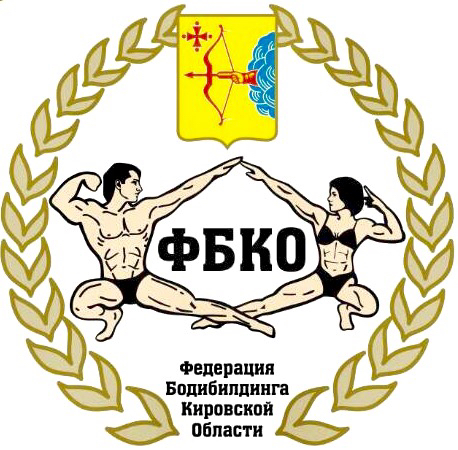 ПОЛОЖЕНИЕ Открытого Чемпионата Кировской области по Бодибилдингу2018г. КировПОЛОЖЕНИЕ   1. ЦЕЛИ И ЗАДАЧИ1.1	Популяризация здорового образа жизни и атлетизма как наиболее эффективных средств оздоровления.1.2      Выявление лучших спортсменов.1.3	Привлечение населения на примере соревнующихся спортсменов к фитнесу, решая проблему досуга молодежи и формирования в их мировоззрении образа положительного героя, патриота своей Родины.СРОКИ И МЕСТО ПРОВЕДЕНИЯОткрытый чемпионат Кировской области по бодибилдингу проводится в г. Киров 22 сентября 2018 года. Место проведения: г. Киров, Областной Дворец Молодежи, ул. Красноармейская д.19. Заезд и регистрация участников: с 11.00 до 14.00Заседание судейской коллегии: 15.00Начало соревнований в 17.00. РУКОВОДСТВО СОРЕВНОВАНИЯМИ. Общее руководство и подготовку соревнований осуществляет Региональная физкультурно-спортивная общественная организация «Федерация бодибилдинга Кировской области» (ФБКО).
УЧАСТНИКИ СОРЕВНОВАНИЙ. К участию в соревнованиях допускаются спортсмены в следующих категориях и номинациях: - Юноши: бодибилдинг (до 18 лет): абсолютная категория- Юниоры: бодибилдинг (до 23 лет): абсолютная категория- Бодибилдинг – мастера (40+): абсолютная категория- Бодифитнес-женщины: абсолютная категория- Пляжный бодибилдинг: абсолютная категория- Бодибилдинг – мужчины до 90 кг, свыше 90 кг- Фитнес-бикини: абсолютная категорияКоличество номинаций и категорий может быть пересмотрено судейской коллегией в зависимости от количества заявок участников. Регистрация спортсменов будет производиться СТРОГО по расписанию с предварительным просмотром в соревновательных плавках и купальниках. Спортсмен, не прошедший регистрацию вовремя, будет зарегистрирован после всех номинаций, но не позднее 14 часов 00 минут.C полными правилами проведения соревнований, поведения на сцене и внешнего вида спортсменов в дисциплине «пляжный бодибилдинг» можно ознакомиться на сайте Федерации Бодибилдинга и Фитнеса России www.fbfr.ru в разделе «Правила». Просьба внимательно изучить ПРАВИЛА! Спортсмен, не соответствующий по каким-то критериям, к соревнованиям допущен не будет. Для допуска к соревнованиям спортсмены обязательно должны иметь:- паспорт;- копию ИНН и свидетельство пенсионного страхования;- заявка с визой врача, подписью и печатью Президента    Региональной Федерации;- компакт-диск с качественной записью фонограммы (mp-3 формат), записанной первым треком, либо USB-накопитель (с одним треком);- стартовый взнос для участников – 500 руб. Для спортсменов из Кирова и Кировской области вступительный взнос в Федерацию Бодибилдинга Кировской области составляет 700 руб. (с собой так же иметь фотографию формата 3/4)- однотонные плавки (для дисциплины «мужчины бодибилдинг»), соответствующие правилам соревнований IFBB;- купальник (для дисциплины «фитнес-бикини», бодифитнес), соответствующий правилам соревнований IFBB;- шорты (для дисциплины «пляжный бодибилдинг»), соответствующий правилам соревнований IFBB;- разрешенный грим: «Pro Tan», «Dream Tan спрей» и «Jun Tan»УСЛОВИЯ ПРИЕМА УЧАСТНИКОВ СОРЕВНОВАНИЙ. Командировочные расходы (проезд, проживание, питание, стартовый взнос и суточные) оплачиваются за счет командирующих организаций.ПРОГРАММА СОРЕВНОВАНИЙ22 сентября 2018 года:11.00-14.00 – заезд участников, регистрация:11.00 – юноши, юниоры (бодибилдинг), мастера (бодибилдинг)11.30 – фитнес-бикини, бодифитнес;12.30 – пляжный бодибилдинг, бодибилдинг мужчины (90, свыше 90 кг).15.00 – заседание судейской коллегии. 17.00 – Начало соревнований- Юноши бодибилдинг (до 18 лет): абсолютная категория- Юниоры бодибилдинг (до 23 лет): абсолютная категория- Бодифитнес-женщины: абсолютная категория- Бодибилдинг мастера (40+): абсолютная категория- Пляжный бодибилдинг: абсолютная категорияПЕРЕРЫВ 40 минут- Мужчины – бодибилдинг (до 90 кг, свыше 90 кг) - Фитнес-бикини: абсолютная категория21.00 – закрытие соревнований. ПОРЯДОК ОПРЕДЕЛЕНИЯ ПОБЕДИТЕЛЕЙ.Победитель соревнований определяется согласно правилам Международной Федерации бодибилдинга по наименьшей сумме мест. При равном количестве мест преимущество имеет участник, сумма мест которого меньше.НАГРАЖДЕНИЕ.Победители и призеры в весовых категориях награждаются грамотами, медалями и ценными призами.Все участники при себе обязательно должны иметь номер личного ИНН, Страхового свидетельства и Копию паспорта. В противном случае призы не будут вручены.ФИНАНСИРОВАНИЕ СОРЕВНОВАНИЙФедерация бодибилдинга Кировской области несёт все расходы, связанные с проведением открытого чемпионата Кировской области (в том числе обеспечение призового фонда соревнований, аренда места проведения). ЗАЯВКИПредварительные заявки на участие в соревнованиях принимаются секретарем Федерации Бодибилдинга Кировской области Подволоцкой Аллой Николаевной 8(922)661-15-14,  e-mail: federation_of_bodybuilding43@mail.ru Информация: https://vk.com/club96387007Предварительные заявки, согласно ПОЛОЖЕНИЮ, подаются на e-mail: federation_of_bodybuilding43@mail.ru до 18 сентября 2018 года (образец заявки см. ниже) Спортсмены, не заявившиеся вовремя, к соревнованиям допущены не будут.НАСТОЯЩЕЕ ПОЛОЖЕНИЕ ЯВЛЯЕТСЯ ОФИЦИАЛЬНЫМ ВЫЗОВОМ НА ОТКРЫТЫЙ ЧЕМПИОНАТ КИРОВСКОЙ ОБЛАСТИ ПО БОДИБИЛДИНГУ - 2018ОБРАЗЕЦ ЗАЯВКИЗаявка на участие В ОТКРЫТОМ ЧЕМПИОНАТЕ КИРОВСКОЙ ОБЛАСТИ ПО БОДИБИЛДИНГУ   22 СЕНТЯБРЯ 2018г.        г. КИРОВот сборной команды ……………………………………….…… (региона)Руководитель команды (ФИО и подпись) _______________________________/_______________/Номер телефона   ___________________                Электронная почта ______________________«УТВЕРЖДАЮ»Президент Федерации БодибилдингаКировской области __________ (Конкин А.И)22 сентября 2018 г.ПрезидентФедерации БодибилдингаКировской области ____________(А.И.Конкин)П/пФ.И.О. полностьюДата рожд.(полностью)НоминацияВесовая категория/Ростовая категорияВиза врачаП/пФ.И.О. полностьюДата рожд.(полностью)НоминацияВесовая категория/Ростовая категорияВиза врачаИванов Иван Иванович01.01.2000Мужчины75кг